PLAN DEL ÁREA LOCAL DE EDUCACIÓN ESPECIAL DE DESERT/MOUNTAIN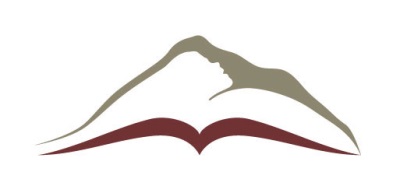 PLAN DEL ÁREA LOCAL DE EDUCACIÓN ESPECIAL AUTÓNOMA DE DESERT/MOUNTAIN17800 HIGHWAY 18 • APPLE VALLEY, CA  92307(760) 552-6700 • (760) 242-5363 FAXInforme de evaluación SCIAPLAN DEL ÁREA LOCAL DE EDUCACIÓN ESPECIAL DE DESERT/MOUNTAINPLAN DEL ÁREA LOCAL DE EDUCACIÓN ESPECIAL AUTÓNOMA DE DESERT/MOUNTAIN17800 HIGHWAY 18 • APPLE VALLEY, CA  92307(760) 552-6700 • (760) 242-5363 FAXInforme de evaluación SCIAPLAN DEL ÁREA LOCAL DE EDUCACIÓN ESPECIAL DE DESERT/MOUNTAINPLAN DEL ÁREA LOCAL DE EDUCACIÓN ESPECIAL AUTÓNOMA DE DESERT/MOUNTAIN17800 HIGHWAY 18 • APPLE VALLEY, CA  92307(760) 552-6700 • (760) 242-5363 FAXInforme de evaluación SCIAPLAN DEL ÁREA LOCAL DE EDUCACIÓN ESPECIAL DE DESERT/MOUNTAINPLAN DEL ÁREA LOCAL DE EDUCACIÓN ESPECIAL AUTÓNOMA DE DESERT/MOUNTAIN17800 HIGHWAY 18 • APPLE VALLEY, CA  92307(760) 552-6700 • (760) 242-5363 FAXInforme de evaluación SCIAPLAN DEL ÁREA LOCAL DE EDUCACIÓN ESPECIAL DE DESERT/MOUNTAINPLAN DEL ÁREA LOCAL DE EDUCACIÓN ESPECIAL AUTÓNOMA DE DESERT/MOUNTAIN17800 HIGHWAY 18 • APPLE VALLEY, CA  92307(760) 552-6700 • (760) 242-5363 FAXInforme de evaluación SCIAPLAN DEL ÁREA LOCAL DE EDUCACIÓN ESPECIAL DE DESERT/MOUNTAINPLAN DEL ÁREA LOCAL DE EDUCACIÓN ESPECIAL AUTÓNOMA DE DESERT/MOUNTAIN17800 HIGHWAY 18 • APPLE VALLEY, CA  92307(760) 552-6700 • (760) 242-5363 FAXInforme de evaluación SCIAPLAN DEL ÁREA LOCAL DE EDUCACIÓN ESPECIAL DE DESERT/MOUNTAINPLAN DEL ÁREA LOCAL DE EDUCACIÓN ESPECIAL AUTÓNOMA DE DESERT/MOUNTAIN17800 HIGHWAY 18 • APPLE VALLEY, CA  92307(760) 552-6700 • (760) 242-5363 FAXInforme de evaluación SCIAPLAN DEL ÁREA LOCAL DE EDUCACIÓN ESPECIAL DE DESERT/MOUNTAINPLAN DEL ÁREA LOCAL DE EDUCACIÓN ESPECIAL AUTÓNOMA DE DESERT/MOUNTAIN17800 HIGHWAY 18 • APPLE VALLEY, CA  92307(760) 552-6700 • (760) 242-5363 FAXInforme de evaluación SCIAPLAN DEL ÁREA LOCAL DE EDUCACIÓN ESPECIAL DE DESERT/MOUNTAINPLAN DEL ÁREA LOCAL DE EDUCACIÓN ESPECIAL AUTÓNOMA DE DESERT/MOUNTAIN17800 HIGHWAY 18 • APPLE VALLEY, CA  92307(760) 552-6700 • (760) 242-5363 FAXInforme de evaluación SCIAPLAN DEL ÁREA LOCAL DE EDUCACIÓN ESPECIAL DE DESERT/MOUNTAINPLAN DEL ÁREA LOCAL DE EDUCACIÓN ESPECIAL AUTÓNOMA DE DESERT/MOUNTAIN17800 HIGHWAY 18 • APPLE VALLEY, CA  92307(760) 552-6700 • (760) 242-5363 FAXInforme de evaluación SCIAPLAN DEL ÁREA LOCAL DE EDUCACIÓN ESPECIAL DE DESERT/MOUNTAINPLAN DEL ÁREA LOCAL DE EDUCACIÓN ESPECIAL AUTÓNOMA DE DESERT/MOUNTAIN17800 HIGHWAY 18 • APPLE VALLEY, CA  92307(760) 552-6700 • (760) 242-5363 FAXInforme de evaluación SCIAPLAN DEL ÁREA LOCAL DE EDUCACIÓN ESPECIAL DE DESERT/MOUNTAINPLAN DEL ÁREA LOCAL DE EDUCACIÓN ESPECIAL AUTÓNOMA DE DESERT/MOUNTAIN17800 HIGHWAY 18 • APPLE VALLEY, CA  92307(760) 552-6700 • (760) 242-5363 FAXInforme de evaluación SCIAPLAN DEL ÁREA LOCAL DE EDUCACIÓN ESPECIAL DE DESERT/MOUNTAINPLAN DEL ÁREA LOCAL DE EDUCACIÓN ESPECIAL AUTÓNOMA DE DESERT/MOUNTAIN17800 HIGHWAY 18 • APPLE VALLEY, CA  92307(760) 552-6700 • (760) 242-5363 FAXInforme de evaluación SCIAPLAN DEL ÁREA LOCAL DE EDUCACIÓN ESPECIAL DE DESERT/MOUNTAINPLAN DEL ÁREA LOCAL DE EDUCACIÓN ESPECIAL AUTÓNOMA DE DESERT/MOUNTAIN17800 HIGHWAY 18 • APPLE VALLEY, CA  92307(760) 552-6700 • (760) 242-5363 FAXInforme de evaluación SCIAPLAN DEL ÁREA LOCAL DE EDUCACIÓN ESPECIAL DE DESERT/MOUNTAINPLAN DEL ÁREA LOCAL DE EDUCACIÓN ESPECIAL AUTÓNOMA DE DESERT/MOUNTAIN17800 HIGHWAY 18 • APPLE VALLEY, CA  92307(760) 552-6700 • (760) 242-5363 FAXInforme de evaluación SCIAPLAN DEL ÁREA LOCAL DE EDUCACIÓN ESPECIAL DE DESERT/MOUNTAINPLAN DEL ÁREA LOCAL DE EDUCACIÓN ESPECIAL AUTÓNOMA DE DESERT/MOUNTAIN17800 HIGHWAY 18 • APPLE VALLEY, CA  92307(760) 552-6700 • (760) 242-5363 FAXInforme de evaluación SCIAPLAN DEL ÁREA LOCAL DE EDUCACIÓN ESPECIAL DE DESERT/MOUNTAINPLAN DEL ÁREA LOCAL DE EDUCACIÓN ESPECIAL AUTÓNOMA DE DESERT/MOUNTAIN17800 HIGHWAY 18 • APPLE VALLEY, CA  92307(760) 552-6700 • (760) 242-5363 FAXInforme de evaluación SCIAPLAN DEL ÁREA LOCAL DE EDUCACIÓN ESPECIAL DE DESERT/MOUNTAINPLAN DEL ÁREA LOCAL DE EDUCACIÓN ESPECIAL AUTÓNOMA DE DESERT/MOUNTAIN17800 HIGHWAY 18 • APPLE VALLEY, CA  92307(760) 552-6700 • (760) 242-5363 FAXInforme de evaluación SCIAPLAN DEL ÁREA LOCAL DE EDUCACIÓN ESPECIAL DE DESERT/MOUNTAINPLAN DEL ÁREA LOCAL DE EDUCACIÓN ESPECIAL AUTÓNOMA DE DESERT/MOUNTAIN17800 HIGHWAY 18 • APPLE VALLEY, CA  92307(760) 552-6700 • (760) 242-5363 FAXInforme de evaluación SCIAPLAN DEL ÁREA LOCAL DE EDUCACIÓN ESPECIAL DE DESERT/MOUNTAINPLAN DEL ÁREA LOCAL DE EDUCACIÓN ESPECIAL AUTÓNOMA DE DESERT/MOUNTAIN17800 HIGHWAY 18 • APPLE VALLEY, CA  92307(760) 552-6700 • (760) 242-5363 FAXInforme de evaluación SCIAPLAN DEL ÁREA LOCAL DE EDUCACIÓN ESPECIAL DE DESERT/MOUNTAINPLAN DEL ÁREA LOCAL DE EDUCACIÓN ESPECIAL AUTÓNOMA DE DESERT/MOUNTAIN17800 HIGHWAY 18 • APPLE VALLEY, CA  92307(760) 552-6700 • (760) 242-5363 FAXInforme de evaluación SCIAPLAN DEL ÁREA LOCAL DE EDUCACIÓN ESPECIAL DE DESERT/MOUNTAINPLAN DEL ÁREA LOCAL DE EDUCACIÓN ESPECIAL AUTÓNOMA DE DESERT/MOUNTAIN17800 HIGHWAY 18 • APPLE VALLEY, CA  92307(760) 552-6700 • (760) 242-5363 FAXInforme de evaluación SCIAPLAN DEL ÁREA LOCAL DE EDUCACIÓN ESPECIAL DE DESERT/MOUNTAINPLAN DEL ÁREA LOCAL DE EDUCACIÓN ESPECIAL AUTÓNOMA DE DESERT/MOUNTAIN17800 HIGHWAY 18 • APPLE VALLEY, CA  92307(760) 552-6700 • (760) 242-5363 FAXInforme de evaluación SCIAPLAN DEL ÁREA LOCAL DE EDUCACIÓN ESPECIAL DE DESERT/MOUNTAINPLAN DEL ÁREA LOCAL DE EDUCACIÓN ESPECIAL AUTÓNOMA DE DESERT/MOUNTAIN17800 HIGHWAY 18 • APPLE VALLEY, CA  92307(760) 552-6700 • (760) 242-5363 FAXInforme de evaluación SCIAINFORMACIÓN DEL ESTUDIANTEINFORMACIÓN DEL ESTUDIANTEINFORMACIÓN DEL ESTUDIANTEINFORMACIÓN DEL ESTUDIANTEINFORMACIÓN DEL ESTUDIANTEINFORMACIÓN DEL ESTUDIANTEINFORMACIÓN DEL ESTUDIANTEINFORMACIÓN DEL ESTUDIANTEINFORMACIÓN DEL ESTUDIANTEINFORMACIÓN DEL ESTUDIANTEINFORMACIÓN DEL ESTUDIANTEINFORMACIÓN DEL ESTUDIANTEINFORMACIÓN DEL ESTUDIANTEINFORMACIÓN DEL ESTUDIANTEINFORMACIÓN DEL ESTUDIANTEINFORMACIÓN DEL ESTUDIANTEINFORMACIÓN DEL ESTUDIANTEINFORMACIÓN DEL ESTUDIANTEINFORMACIÓN DEL ESTUDIANTEINFORMACIÓN DEL ESTUDIANTEINFORMACIÓN DEL ESTUDIANTEINFORMACIÓN DEL ESTUDIANTEINFORMACIÓN DEL ESTUDIANTEINFORMACIÓN DEL ESTUDIANTENombre del estudiante:Nombre del estudiante:Nombre del estudiante:Nombre del estudiante:Nombre del estudiante:Nombre del estudiante:FDN:FDN:FDN:FDN:Edad:Edad:Discapacidad:Discapacidad:Discapacidad:Discapacidad:Grado:Grado:Género: Masculino    Masculino    Masculino    Masculino    Femenino FemeninoPlantel escolar:Plantel escolar:Plantel escolar:Plantel escolar:Plantel escolar:Programa/ubicación:Programa/ubicación:Programa/ubicación:Programa/ubicación:Maestro educación general:Maestro educación general:Maestro educación general:Maestro educación general:Maestro educación general:Maestro educación general:Maestro educación general:Teléfono de contacto:Teléfono de contacto:Teléfono de contacto:Teléfono de contacto:Maestro educación especial:Maestro educación especial:Maestro educación especial:Maestro educación especial:Maestro educación especial:Maestro educación especial:Maestro educación especial:Teléfono de contacto:Teléfono de contacto:Teléfono de contacto:Teléfono de contacto:Administrador de caso/coordinador SCIA:Administrador de caso/coordinador SCIA:Administrador de caso/coordinador SCIA:Administrador de caso/coordinador SCIA:Administrador de caso/coordinador SCIA:Administrador de caso/coordinador SCIA:Administrador de caso/coordinador SCIA:Administrador de caso/coordinador SCIA:Teléfono de contacto:Teléfono de contacto:Teléfono de contacto:Teléfono de contacto:Sicólogo:Sicólogo:Sicólogo:Teléfono de contacto:Teléfono de contacto:Teléfono de contacto:Teléfono de contacto:Informe de evaluación preparado por:Informe de evaluación preparado por:Informe de evaluación preparado por:Informe de evaluación preparado por:Informe de evaluación preparado por:Informe de evaluación preparado por:Informe de evaluación preparado por:Informe de evaluación preparado por:Fecha en que se completó:Fecha en que se completó:Fecha en que se completó:Fecha en que se completó:Fecha en que se completó:Fecha en que se completó:Fecha en que se completó:Antecedentes y entorno escolar: (Resuma las intervenciones y los resultados anteriores, incluyendo información sobre la salud de manera educativa, de desarrollo y los resultados médicos, e incluya los resultados de cualquier evaluación educativa independiente.) Antecedentes y entorno escolar: (Resuma las intervenciones y los resultados anteriores, incluyendo información sobre la salud de manera educativa, de desarrollo y los resultados médicos, e incluya los resultados de cualquier evaluación educativa independiente.) Antecedentes y entorno escolar: (Resuma las intervenciones y los resultados anteriores, incluyendo información sobre la salud de manera educativa, de desarrollo y los resultados médicos, e incluya los resultados de cualquier evaluación educativa independiente.) Antecedentes y entorno escolar: (Resuma las intervenciones y los resultados anteriores, incluyendo información sobre la salud de manera educativa, de desarrollo y los resultados médicos, e incluya los resultados de cualquier evaluación educativa independiente.) Antecedentes y entorno escolar: (Resuma las intervenciones y los resultados anteriores, incluyendo información sobre la salud de manera educativa, de desarrollo y los resultados médicos, e incluya los resultados de cualquier evaluación educativa independiente.) Antecedentes y entorno escolar: (Resuma las intervenciones y los resultados anteriores, incluyendo información sobre la salud de manera educativa, de desarrollo y los resultados médicos, e incluya los resultados de cualquier evaluación educativa independiente.) Antecedentes y entorno escolar: (Resuma las intervenciones y los resultados anteriores, incluyendo información sobre la salud de manera educativa, de desarrollo y los resultados médicos, e incluya los resultados de cualquier evaluación educativa independiente.) Antecedentes y entorno escolar: (Resuma las intervenciones y los resultados anteriores, incluyendo información sobre la salud de manera educativa, de desarrollo y los resultados médicos, e incluya los resultados de cualquier evaluación educativa independiente.) Antecedentes y entorno escolar: (Resuma las intervenciones y los resultados anteriores, incluyendo información sobre la salud de manera educativa, de desarrollo y los resultados médicos, e incluya los resultados de cualquier evaluación educativa independiente.) Antecedentes y entorno escolar: (Resuma las intervenciones y los resultados anteriores, incluyendo información sobre la salud de manera educativa, de desarrollo y los resultados médicos, e incluya los resultados de cualquier evaluación educativa independiente.) Antecedentes y entorno escolar: (Resuma las intervenciones y los resultados anteriores, incluyendo información sobre la salud de manera educativa, de desarrollo y los resultados médicos, e incluya los resultados de cualquier evaluación educativa independiente.) Antecedentes y entorno escolar: (Resuma las intervenciones y los resultados anteriores, incluyendo información sobre la salud de manera educativa, de desarrollo y los resultados médicos, e incluya los resultados de cualquier evaluación educativa independiente.) Antecedentes y entorno escolar: (Resuma las intervenciones y los resultados anteriores, incluyendo información sobre la salud de manera educativa, de desarrollo y los resultados médicos, e incluya los resultados de cualquier evaluación educativa independiente.) Antecedentes y entorno escolar: (Resuma las intervenciones y los resultados anteriores, incluyendo información sobre la salud de manera educativa, de desarrollo y los resultados médicos, e incluya los resultados de cualquier evaluación educativa independiente.) Antecedentes y entorno escolar: (Resuma las intervenciones y los resultados anteriores, incluyendo información sobre la salud de manera educativa, de desarrollo y los resultados médicos, e incluya los resultados de cualquier evaluación educativa independiente.) Antecedentes y entorno escolar: (Resuma las intervenciones y los resultados anteriores, incluyendo información sobre la salud de manera educativa, de desarrollo y los resultados médicos, e incluya los resultados de cualquier evaluación educativa independiente.) Antecedentes y entorno escolar: (Resuma las intervenciones y los resultados anteriores, incluyendo información sobre la salud de manera educativa, de desarrollo y los resultados médicos, e incluya los resultados de cualquier evaluación educativa independiente.) Antecedentes y entorno escolar: (Resuma las intervenciones y los resultados anteriores, incluyendo información sobre la salud de manera educativa, de desarrollo y los resultados médicos, e incluya los resultados de cualquier evaluación educativa independiente.) Antecedentes y entorno escolar: (Resuma las intervenciones y los resultados anteriores, incluyendo información sobre la salud de manera educativa, de desarrollo y los resultados médicos, e incluya los resultados de cualquier evaluación educativa independiente.) Antecedentes y entorno escolar: (Resuma las intervenciones y los resultados anteriores, incluyendo información sobre la salud de manera educativa, de desarrollo y los resultados médicos, e incluya los resultados de cualquier evaluación educativa independiente.) Antecedentes y entorno escolar: (Resuma las intervenciones y los resultados anteriores, incluyendo información sobre la salud de manera educativa, de desarrollo y los resultados médicos, e incluya los resultados de cualquier evaluación educativa independiente.) Antecedentes y entorno escolar: (Resuma las intervenciones y los resultados anteriores, incluyendo información sobre la salud de manera educativa, de desarrollo y los resultados médicos, e incluya los resultados de cualquier evaluación educativa independiente.) Antecedentes y entorno escolar: (Resuma las intervenciones y los resultados anteriores, incluyendo información sobre la salud de manera educativa, de desarrollo y los resultados médicos, e incluya los resultados de cualquier evaluación educativa independiente.) Antecedentes y entorno escolar: (Resuma las intervenciones y los resultados anteriores, incluyendo información sobre la salud de manera educativa, de desarrollo y los resultados médicos, e incluya los resultados de cualquier evaluación educativa independiente.) Procedimientos de evaluación: (Incluya información sobre la administración de pruebas en el idioma materno del estudiante por personal cualificado, la validez de la evaluación, y la validez de las pruebas para los propósitos para los que se utilizaron.)      Procedimientos de evaluación: (Incluya información sobre la administración de pruebas en el idioma materno del estudiante por personal cualificado, la validez de la evaluación, y la validez de las pruebas para los propósitos para los que se utilizaron.)      Procedimientos de evaluación: (Incluya información sobre la administración de pruebas en el idioma materno del estudiante por personal cualificado, la validez de la evaluación, y la validez de las pruebas para los propósitos para los que se utilizaron.)      Procedimientos de evaluación: (Incluya información sobre la administración de pruebas en el idioma materno del estudiante por personal cualificado, la validez de la evaluación, y la validez de las pruebas para los propósitos para los que se utilizaron.)      Procedimientos de evaluación: (Incluya información sobre la administración de pruebas en el idioma materno del estudiante por personal cualificado, la validez de la evaluación, y la validez de las pruebas para los propósitos para los que se utilizaron.)      Procedimientos de evaluación: (Incluya información sobre la administración de pruebas en el idioma materno del estudiante por personal cualificado, la validez de la evaluación, y la validez de las pruebas para los propósitos para los que se utilizaron.)      Procedimientos de evaluación: (Incluya información sobre la administración de pruebas en el idioma materno del estudiante por personal cualificado, la validez de la evaluación, y la validez de las pruebas para los propósitos para los que se utilizaron.)      Procedimientos de evaluación: (Incluya información sobre la administración de pruebas en el idioma materno del estudiante por personal cualificado, la validez de la evaluación, y la validez de las pruebas para los propósitos para los que se utilizaron.)      Procedimientos de evaluación: (Incluya información sobre la administración de pruebas en el idioma materno del estudiante por personal cualificado, la validez de la evaluación, y la validez de las pruebas para los propósitos para los que se utilizaron.)      Procedimientos de evaluación: (Incluya información sobre la administración de pruebas en el idioma materno del estudiante por personal cualificado, la validez de la evaluación, y la validez de las pruebas para los propósitos para los que se utilizaron.)      Procedimientos de evaluación: (Incluya información sobre la administración de pruebas en el idioma materno del estudiante por personal cualificado, la validez de la evaluación, y la validez de las pruebas para los propósitos para los que se utilizaron.)      Procedimientos de evaluación: (Incluya información sobre la administración de pruebas en el idioma materno del estudiante por personal cualificado, la validez de la evaluación, y la validez de las pruebas para los propósitos para los que se utilizaron.)      Procedimientos de evaluación: (Incluya información sobre la administración de pruebas en el idioma materno del estudiante por personal cualificado, la validez de la evaluación, y la validez de las pruebas para los propósitos para los que se utilizaron.)      Procedimientos de evaluación: (Incluya información sobre la administración de pruebas en el idioma materno del estudiante por personal cualificado, la validez de la evaluación, y la validez de las pruebas para los propósitos para los que se utilizaron.)      Procedimientos de evaluación: (Incluya información sobre la administración de pruebas en el idioma materno del estudiante por personal cualificado, la validez de la evaluación, y la validez de las pruebas para los propósitos para los que se utilizaron.)      Procedimientos de evaluación: (Incluya información sobre la administración de pruebas en el idioma materno del estudiante por personal cualificado, la validez de la evaluación, y la validez de las pruebas para los propósitos para los que se utilizaron.)      Procedimientos de evaluación: (Incluya información sobre la administración de pruebas en el idioma materno del estudiante por personal cualificado, la validez de la evaluación, y la validez de las pruebas para los propósitos para los que se utilizaron.)      Procedimientos de evaluación: (Incluya información sobre la administración de pruebas en el idioma materno del estudiante por personal cualificado, la validez de la evaluación, y la validez de las pruebas para los propósitos para los que se utilizaron.)      Procedimientos de evaluación: (Incluya información sobre la administración de pruebas en el idioma materno del estudiante por personal cualificado, la validez de la evaluación, y la validez de las pruebas para los propósitos para los que se utilizaron.)      Procedimientos de evaluación: (Incluya información sobre la administración de pruebas en el idioma materno del estudiante por personal cualificado, la validez de la evaluación, y la validez de las pruebas para los propósitos para los que se utilizaron.)      Procedimientos de evaluación: (Incluya información sobre la administración de pruebas en el idioma materno del estudiante por personal cualificado, la validez de la evaluación, y la validez de las pruebas para los propósitos para los que se utilizaron.)      Procedimientos de evaluación: (Incluya información sobre la administración de pruebas en el idioma materno del estudiante por personal cualificado, la validez de la evaluación, y la validez de las pruebas para los propósitos para los que se utilizaron.)      Procedimientos de evaluación: (Incluya información sobre la administración de pruebas en el idioma materno del estudiante por personal cualificado, la validez de la evaluación, y la validez de las pruebas para los propósitos para los que se utilizaron.)      Procedimientos de evaluación: (Incluya información sobre la administración de pruebas en el idioma materno del estudiante por personal cualificado, la validez de la evaluación, y la validez de las pruebas para los propósitos para los que se utilizaron.)      Resumen de entrevistas y observaciones: (Resuma los resultados de las entrevistas con padres, maestros, y estudiantes, incluya información sobre el comportamiento relevante notado durante la observación del estudiante.)      Resumen de entrevistas y observaciones: (Resuma los resultados de las entrevistas con padres, maestros, y estudiantes, incluya información sobre el comportamiento relevante notado durante la observación del estudiante.)      Resumen de entrevistas y observaciones: (Resuma los resultados de las entrevistas con padres, maestros, y estudiantes, incluya información sobre el comportamiento relevante notado durante la observación del estudiante.)      Resumen de entrevistas y observaciones: (Resuma los resultados de las entrevistas con padres, maestros, y estudiantes, incluya información sobre el comportamiento relevante notado durante la observación del estudiante.)      Resumen de entrevistas y observaciones: (Resuma los resultados de las entrevistas con padres, maestros, y estudiantes, incluya información sobre el comportamiento relevante notado durante la observación del estudiante.)      Resumen de entrevistas y observaciones: (Resuma los resultados de las entrevistas con padres, maestros, y estudiantes, incluya información sobre el comportamiento relevante notado durante la observación del estudiante.)      Resumen de entrevistas y observaciones: (Resuma los resultados de las entrevistas con padres, maestros, y estudiantes, incluya información sobre el comportamiento relevante notado durante la observación del estudiante.)      Resumen de entrevistas y observaciones: (Resuma los resultados de las entrevistas con padres, maestros, y estudiantes, incluya información sobre el comportamiento relevante notado durante la observación del estudiante.)      Resumen de entrevistas y observaciones: (Resuma los resultados de las entrevistas con padres, maestros, y estudiantes, incluya información sobre el comportamiento relevante notado durante la observación del estudiante.)      Resumen de entrevistas y observaciones: (Resuma los resultados de las entrevistas con padres, maestros, y estudiantes, incluya información sobre el comportamiento relevante notado durante la observación del estudiante.)      Resumen de entrevistas y observaciones: (Resuma los resultados de las entrevistas con padres, maestros, y estudiantes, incluya información sobre el comportamiento relevante notado durante la observación del estudiante.)      Resumen de entrevistas y observaciones: (Resuma los resultados de las entrevistas con padres, maestros, y estudiantes, incluya información sobre el comportamiento relevante notado durante la observación del estudiante.)      Resumen de entrevistas y observaciones: (Resuma los resultados de las entrevistas con padres, maestros, y estudiantes, incluya información sobre el comportamiento relevante notado durante la observación del estudiante.)      Resumen de entrevistas y observaciones: (Resuma los resultados de las entrevistas con padres, maestros, y estudiantes, incluya información sobre el comportamiento relevante notado durante la observación del estudiante.)      Resumen de entrevistas y observaciones: (Resuma los resultados de las entrevistas con padres, maestros, y estudiantes, incluya información sobre el comportamiento relevante notado durante la observación del estudiante.)      Resumen de entrevistas y observaciones: (Resuma los resultados de las entrevistas con padres, maestros, y estudiantes, incluya información sobre el comportamiento relevante notado durante la observación del estudiante.)      Resumen de entrevistas y observaciones: (Resuma los resultados de las entrevistas con padres, maestros, y estudiantes, incluya información sobre el comportamiento relevante notado durante la observación del estudiante.)      Resumen de entrevistas y observaciones: (Resuma los resultados de las entrevistas con padres, maestros, y estudiantes, incluya información sobre el comportamiento relevante notado durante la observación del estudiante.)      Resumen de entrevistas y observaciones: (Resuma los resultados de las entrevistas con padres, maestros, y estudiantes, incluya información sobre el comportamiento relevante notado durante la observación del estudiante.)      Resumen de entrevistas y observaciones: (Resuma los resultados de las entrevistas con padres, maestros, y estudiantes, incluya información sobre el comportamiento relevante notado durante la observación del estudiante.)      Resumen de entrevistas y observaciones: (Resuma los resultados de las entrevistas con padres, maestros, y estudiantes, incluya información sobre el comportamiento relevante notado durante la observación del estudiante.)      Resumen de entrevistas y observaciones: (Resuma los resultados de las entrevistas con padres, maestros, y estudiantes, incluya información sobre el comportamiento relevante notado durante la observación del estudiante.)      Resumen de entrevistas y observaciones: (Resuma los resultados de las entrevistas con padres, maestros, y estudiantes, incluya información sobre el comportamiento relevante notado durante la observación del estudiante.)      Resumen de entrevistas y observaciones: (Resuma los resultados de las entrevistas con padres, maestros, y estudiantes, incluya información sobre el comportamiento relevante notado durante la observación del estudiante.)      Resultados de la evaluación: (Resuma los resultados de las pruebas estandarizadas y/o basadas en el currículo.)      Resultados de la evaluación: (Resuma los resultados de las pruebas estandarizadas y/o basadas en el currículo.)      Resultados de la evaluación: (Resuma los resultados de las pruebas estandarizadas y/o basadas en el currículo.)      Resultados de la evaluación: (Resuma los resultados de las pruebas estandarizadas y/o basadas en el currículo.)      Resultados de la evaluación: (Resuma los resultados de las pruebas estandarizadas y/o basadas en el currículo.)      Resultados de la evaluación: (Resuma los resultados de las pruebas estandarizadas y/o basadas en el currículo.)      Resultados de la evaluación: (Resuma los resultados de las pruebas estandarizadas y/o basadas en el currículo.)      Resultados de la evaluación: (Resuma los resultados de las pruebas estandarizadas y/o basadas en el currículo.)      Resultados de la evaluación: (Resuma los resultados de las pruebas estandarizadas y/o basadas en el currículo.)      Resultados de la evaluación: (Resuma los resultados de las pruebas estandarizadas y/o basadas en el currículo.)      Resultados de la evaluación: (Resuma los resultados de las pruebas estandarizadas y/o basadas en el currículo.)      Resultados de la evaluación: (Resuma los resultados de las pruebas estandarizadas y/o basadas en el currículo.)      Resultados de la evaluación: (Resuma los resultados de las pruebas estandarizadas y/o basadas en el currículo.)      Resultados de la evaluación: (Resuma los resultados de las pruebas estandarizadas y/o basadas en el currículo.)      Resultados de la evaluación: (Resuma los resultados de las pruebas estandarizadas y/o basadas en el currículo.)      Resultados de la evaluación: (Resuma los resultados de las pruebas estandarizadas y/o basadas en el currículo.)      Resultados de la evaluación: (Resuma los resultados de las pruebas estandarizadas y/o basadas en el currículo.)      Resultados de la evaluación: (Resuma los resultados de las pruebas estandarizadas y/o basadas en el currículo.)      Resultados de la evaluación: (Resuma los resultados de las pruebas estandarizadas y/o basadas en el currículo.)      Resultados de la evaluación: (Resuma los resultados de las pruebas estandarizadas y/o basadas en el currículo.)      Resultados de la evaluación: (Resuma los resultados de las pruebas estandarizadas y/o basadas en el currículo.)      Resultados de la evaluación: (Resuma los resultados de las pruebas estandarizadas y/o basadas en el currículo.)      Resultados de la evaluación: (Resuma los resultados de las pruebas estandarizadas y/o basadas en el currículo.)      Resultados de la evaluación: (Resuma los resultados de las pruebas estandarizadas y/o basadas en el currículo.)      Recomendaciones: (Incluya información respecto a la necesidad de servicios, materiales y equipos especializados e indique si las necesidades del estudiante pueden ser satisfechas en el salón de clase de educación regular con el nivel actual de apoyo.)       Recomendaciones: (Incluya información respecto a la necesidad de servicios, materiales y equipos especializados e indique si las necesidades del estudiante pueden ser satisfechas en el salón de clase de educación regular con el nivel actual de apoyo.)       Recomendaciones: (Incluya información respecto a la necesidad de servicios, materiales y equipos especializados e indique si las necesidades del estudiante pueden ser satisfechas en el salón de clase de educación regular con el nivel actual de apoyo.)       Recomendaciones: (Incluya información respecto a la necesidad de servicios, materiales y equipos especializados e indique si las necesidades del estudiante pueden ser satisfechas en el salón de clase de educación regular con el nivel actual de apoyo.)       Recomendaciones: (Incluya información respecto a la necesidad de servicios, materiales y equipos especializados e indique si las necesidades del estudiante pueden ser satisfechas en el salón de clase de educación regular con el nivel actual de apoyo.)       Recomendaciones: (Incluya información respecto a la necesidad de servicios, materiales y equipos especializados e indique si las necesidades del estudiante pueden ser satisfechas en el salón de clase de educación regular con el nivel actual de apoyo.)       Recomendaciones: (Incluya información respecto a la necesidad de servicios, materiales y equipos especializados e indique si las necesidades del estudiante pueden ser satisfechas en el salón de clase de educación regular con el nivel actual de apoyo.)       Recomendaciones: (Incluya información respecto a la necesidad de servicios, materiales y equipos especializados e indique si las necesidades del estudiante pueden ser satisfechas en el salón de clase de educación regular con el nivel actual de apoyo.)       Recomendaciones: (Incluya información respecto a la necesidad de servicios, materiales y equipos especializados e indique si las necesidades del estudiante pueden ser satisfechas en el salón de clase de educación regular con el nivel actual de apoyo.)       Recomendaciones: (Incluya información respecto a la necesidad de servicios, materiales y equipos especializados e indique si las necesidades del estudiante pueden ser satisfechas en el salón de clase de educación regular con el nivel actual de apoyo.)       Recomendaciones: (Incluya información respecto a la necesidad de servicios, materiales y equipos especializados e indique si las necesidades del estudiante pueden ser satisfechas en el salón de clase de educación regular con el nivel actual de apoyo.)       Recomendaciones: (Incluya información respecto a la necesidad de servicios, materiales y equipos especializados e indique si las necesidades del estudiante pueden ser satisfechas en el salón de clase de educación regular con el nivel actual de apoyo.)       Recomendaciones: (Incluya información respecto a la necesidad de servicios, materiales y equipos especializados e indique si las necesidades del estudiante pueden ser satisfechas en el salón de clase de educación regular con el nivel actual de apoyo.)       Recomendaciones: (Incluya información respecto a la necesidad de servicios, materiales y equipos especializados e indique si las necesidades del estudiante pueden ser satisfechas en el salón de clase de educación regular con el nivel actual de apoyo.)       Recomendaciones: (Incluya información respecto a la necesidad de servicios, materiales y equipos especializados e indique si las necesidades del estudiante pueden ser satisfechas en el salón de clase de educación regular con el nivel actual de apoyo.)       Recomendaciones: (Incluya información respecto a la necesidad de servicios, materiales y equipos especializados e indique si las necesidades del estudiante pueden ser satisfechas en el salón de clase de educación regular con el nivel actual de apoyo.)       Recomendaciones: (Incluya información respecto a la necesidad de servicios, materiales y equipos especializados e indique si las necesidades del estudiante pueden ser satisfechas en el salón de clase de educación regular con el nivel actual de apoyo.)       Recomendaciones: (Incluya información respecto a la necesidad de servicios, materiales y equipos especializados e indique si las necesidades del estudiante pueden ser satisfechas en el salón de clase de educación regular con el nivel actual de apoyo.)       Recomendaciones: (Incluya información respecto a la necesidad de servicios, materiales y equipos especializados e indique si las necesidades del estudiante pueden ser satisfechas en el salón de clase de educación regular con el nivel actual de apoyo.)       Recomendaciones: (Incluya información respecto a la necesidad de servicios, materiales y equipos especializados e indique si las necesidades del estudiante pueden ser satisfechas en el salón de clase de educación regular con el nivel actual de apoyo.)       Recomendaciones: (Incluya información respecto a la necesidad de servicios, materiales y equipos especializados e indique si las necesidades del estudiante pueden ser satisfechas en el salón de clase de educación regular con el nivel actual de apoyo.)       Recomendaciones: (Incluya información respecto a la necesidad de servicios, materiales y equipos especializados e indique si las necesidades del estudiante pueden ser satisfechas en el salón de clase de educación regular con el nivel actual de apoyo.)       Recomendaciones: (Incluya información respecto a la necesidad de servicios, materiales y equipos especializados e indique si las necesidades del estudiante pueden ser satisfechas en el salón de clase de educación regular con el nivel actual de apoyo.)       Recomendaciones: (Incluya información respecto a la necesidad de servicios, materiales y equipos especializados e indique si las necesidades del estudiante pueden ser satisfechas en el salón de clase de educación regular con el nivel actual de apoyo.)       